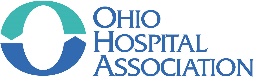 Sponsorship Agreement
2024 OHA Annual Meeting & Education SummitCompany Name:Address:  City:    State:      Zip:Contact Person:     Title: Email:    Phone: My Company has agreed to sponsor the following for the 2024 OHA Annual Meeting and Education Summit:Sponsorship #1 Amount Due $ 
Sponsorship #2 Amount Due $  Sponsorship #3 Amount Due $ 
 
Payment – Payable to OHA (If you need to make payment via ACH or credit card, please contact Amber Yors at 614-384-9102)  
Check  	 ACH 		Credit Card		Please note: Our address has changed. Make checks payable to:Ohio Hospital Association 65 East State Street, Suite 500 Columbus, OH 43215Total Amount Due= $ Please return this form to Amber Yors at: amber.yors@ohiohospitals.org